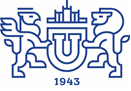 02.06.2021Конкурсный отбор участников научно-просветительской программы для молодых учёных и общественных деятелей на территории Республики Сербия
Дедлайн подачи заявки: 20 июня 2021

Молодёжный клуб Русского географического общества открыл приём заявок на участие в научно-просветительской программе для молодых учёных и общественных деятелей на территории Республики Сербия. 

С 1 по 15 августа 2021 года победителей конкурса ждут лекции и тренинги ведущих специалистов в области географии и смежных наук, экскурсии и полевые выезды, а также встречи с представителями РГО.

Участниками конкурса могут стать все желающие в возрасте от 18 до 35 лет (включительно). Обязательно знание английского языка. Преимуществом станет знание сербского.

В программу стажировки входит изучение физико-географических особенностей горного массива Копаоник с максимальной высотой восхождения 2 тыс. м, осмотр исторических памятников Сербии, посещение туристических, промышленных и сельскохозяйственных объектов. 

Копаоник — горный массив в Центральной Сербии. Он расположен в Рашском и Расинском округах страны. Его длина — 83 км, наивысшая точка — пик Панчича — более 2 тыс. м над уровнем моря. 

Победители конкурсного отбора также примут участие в деловой программе, которая включает встречи с представителями, тематические лекции, тренинги и мастер-классы. 

Организаторы берут на себя расходы, связанные с питанием и проживанием участников, обеспечивают образовательную и культурную программу. Проезд от места проживания до Белграда и обратно нужно оплатить самостоятельно.
Министерство науки и высшего образования российской федерацииюжно-уральский государственный УНИВЕРСИТЕТУПРАВЛЕНИЕ МЕЖДУНАРОДНОГО СОТРУДНИЧЕСТВА